Meiosis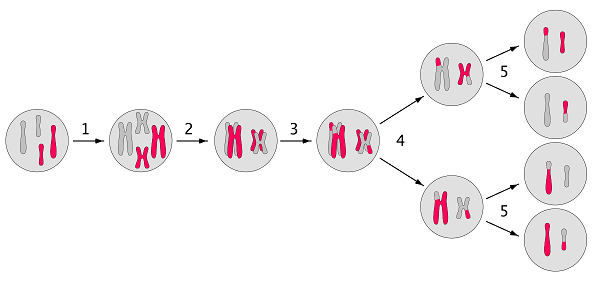 Mitosis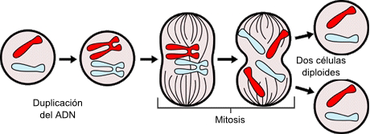 Fernández, A. (2006). Producto parcial de CTA. Marzo 18, 2017, de ABP Sitio web: http://arequipacieloazul28a37b.blogspot.mx/2006/11/producto-parcial-de-cta1.htmlCaracterísticasMeiosis MitosisComportamiento de cromosomasHomologo que se aparean vilatemente hasta llegar a la anafaseEs homologo, pero independienteTotal de divisiones2 divisiones 1 división Total de núcleos4 núcleos2 núcleos¿Cuándo se dividen los cromosomas?Solo una vezCada vez que la célula va a separarse ¿Dónde ocurre?Células con dos series iguales de cromosomasCélulas con una y dos series de cromosomas ¿Qué transmite a la célula hija?Solo transmite un cromosoma por célula hija Transmite toda la información genética